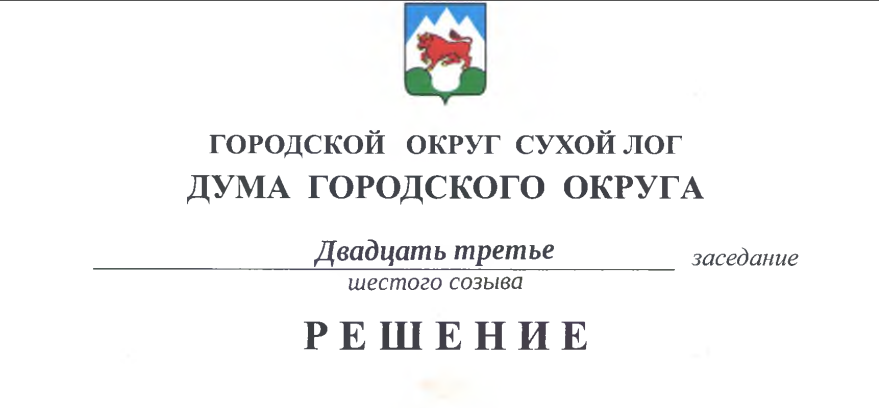 от 25.04.2019 г.                                                                                          № 178-РДО внесении изменения в решение Думы городского округа от 30 января 2014 года № 208-РД «Об утверждении Положения о почетном звании городского округа Сухой Лог «Почетный гражданин городского округа Сухой Лог»В целях поощрения граждан за выдающиеся заслуги в области развития промышленности, сельского хозяйства, науки, культуры и искусства, образования, здравоохранения, физкультуры и спорта, направленной на социально-культурное, экономическое и духовное развитие городского округа Сухой Лог, руководствуясь Федеральным законом от 06.10.2003 № 131-ФЗ «Об общих принципах организации местного самоуправления в Российской Федерации», Дума городского округа РЕШИЛА:В абзаце первом пункта 6 Положения о почетном звании городского округа Сухой Лог «Почетный гражданин городского округа Сухой Лог», утвержденного решением Думы городского округа от 30 января 2014 года № 208-РД («Знамя Победы» от 04.02.2014 г. № 9) с изменением, внесенным решением Думы городского округа от 25 февраля 2016 года № 418-РД («Знамя Победы» от 01.03.2016 г. № 16) слова «до 1 июня» заменить словами «до 1 мая».Контроль исполнения настоящего решения возложить на постоянную мандатную комиссию (И.В. Коновалова).Председатель Думы городского округа                                                Е.Г. БыковГлава городского округа Сухой Лог                                                    Р.Ю. Валов